Student Experimental Farm Project and Activities Proposal FormThis document serves as a proposal for those who wish to do activities at the student experimental farm, and seeks to clarify proposed activity details. Before implementation can take place, projects must be approved, first, by identified SEF Faculty Facilitator (presently Dr. Pete Schwartz), and then by HCS Department Head (presently Dr. Scott Steinmaus), and Cal Poly Environmental Health and Safety.SEF Mission StatementBringing the "old organic farm" back to life, we envision an interdisciplinary learning community dedicated to teaching, learning, practicing sustainability.	Project Title: Automated Vertical Farm	Statement of Project: Test the prototype of an autonomous aquaponic vertical farm.Project Type: Please put an “X” in all appropriate boxes[x] Senior Project    [ ] Class Project    [x] Independent Project   [ ] Event   [ ] Other (specify) ___________________List name of advisors with contact information: Dr. Bo Liu. Bliu17@calpoly.eduList Participants with Cal Poly affiliation (i.e., student, staff, none): Jacob MurphyProject LocationOn the map below, please find a red circle that you can change in size and location. Please adjust this circle so that it fully describes the areas you will plan to use. If you require more than one location, please make multiple copies of the circle.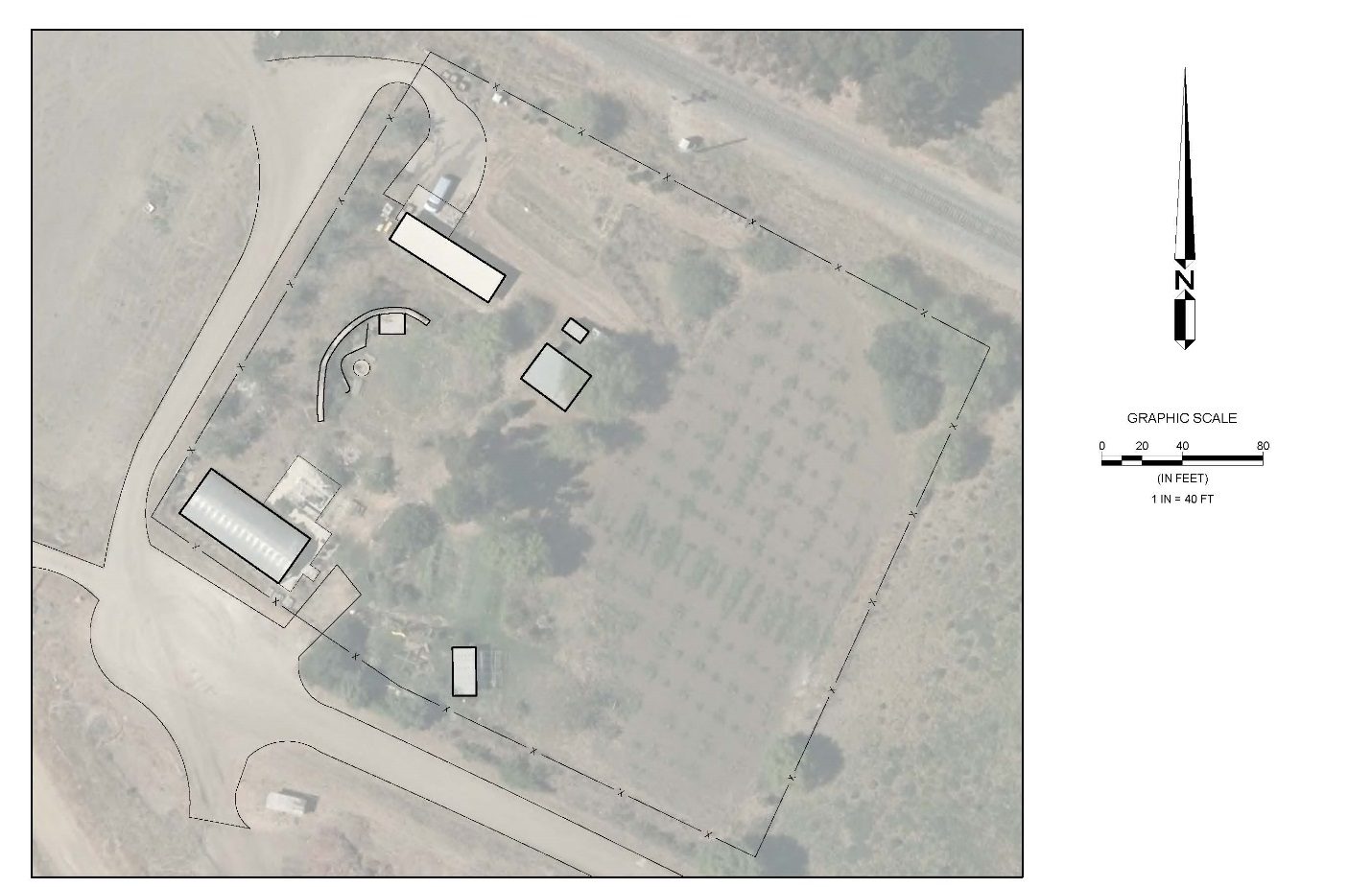 Please specify location details: 5 ft x 5 ft area on the concrete slab next to the green house.DeliverablesWhat is the project or activity meant to achieve, create, or deliver? Test a prototype of an automated vertical farm.Project Details and LogisticsPlease list all reasonably possible activities that will take place and refer to the Cal Poly Risk Management website and the guidelines listed in the Program Development Document to determine whether training, precautions, or supervision is required for any activities listed. Regular site visits for maintenance and monitoring. Electrical equipment will be used.Potential HazardsDescribe anything you can foresee that might threaten safety or property and what might be done to mitigate risk. Electrical equipment malfunction. Little to no risk due to the small size of the machine.Timing and PermanenceOver what period of time will the project or activity take place? Projects are limited to two years. If your project extends beyond this time period, you can extend it with another application.Starting date: June 19, 2016.Ending Date: December 20, 2016.Can project be easily disassembled? If so, how and when will it be disassembled? What condition will the project be left in when project is finished? No project can use cement, concrete, or plaster without specific request and permission. Project will rest on the existing concrete slab. All parts are fully disassembleable.FundingHow is this project going to be funded? How is the work and cost of the project going to be supported? Please list funding sources and chances of success from each source.System is already constructed. Only a location to test it is required.Strategic ContextHow does the project relate to SEF’s and Cal Poly’s missions?This prototype will act to learn more about the possibility of automated vertical farming. The use of aquaponics in the system also falls within the sustainability portion of the SEF’s mission. The project also encompasses the learn-by-doing mission of cal poly.ContractBy signing below, I Jacob Murphy hereby request consideration, acceptance, and approval of the above project/activity proposal. I am committed to complete the project/activity as outlined in the Guidelines for Projects and Activities of the SEF Development Document. I understand that if activity is not completed by end time as specified in this document I will need to resubmit this proposal. It is further understood that a revised activity project proposal may be necessary before approval.Jacob Murphy SignatureThis project is approved for implementation upon approval, first by identified SEF Faculty Facilitator and then by HCS Department Head, (presently Pete Schwartz and Scott Steinmaus respectively) and then Cal Poly Risk ManagementBy signing below, I hereby approve this project for implementation._____________________________________Pete Schwartz, SEF Faulty Facilitator_____________________________________Scott Steinmaus, HCS Department Head_____________________________________Cal Poly Risk Management Representative